        Παρακαλούνται οι επιτυχόντες (αναφορά ανά αριθμό πρωτοκόλλου αίτησης) των κατατακτηρίων εξετάσεων ακαδ. έτους 2022-23:           14.  119498/09-11-2022   να προσέλθουν την Τετάρτη 25/01/2023 και ώρα 11:00 πμ στη Γραμματεία του Τμήματος Φαρμακευτικής  του ΕΚΠΑ για την εγγραφή τους, προσκομίζοντας την αστυνομική τους ταυτότητα και ευκρινές φωτοαντίγραφο αυτής, καθώς και μία (1) φωτογραφία.                                                          Από τη Γραμματεία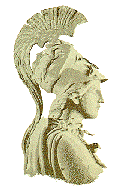 ΕΘΝΙΚΟ ΚΑΙ ΚΑΠΟΔΙΣΤΡΙΑΚΟ ΠΑΝΕΠΙΣΤΗΜΙΟ ΑΘΗΝΩΝΣΧΟΛΗ ΕΠΙΣΤΗΜΩΝ ΥΓΕΙΑΣΤΜΗΜΑ ΦΑΡΜΑΚΕΥΤΙΚΗΣ ΓΡΑΜΜΑΤΕΙΑ113901/01 -11-2022116711/04-11-2022116651/04-11-2022118369/08-11-2022115576/03-11-2022117719/07-11-2022114988/02-11-2022116540/04-11-2022114994/02-11-2022116827/04-11-2022119493/09-11-2022115007/02-11-2022116665/04-11-2022